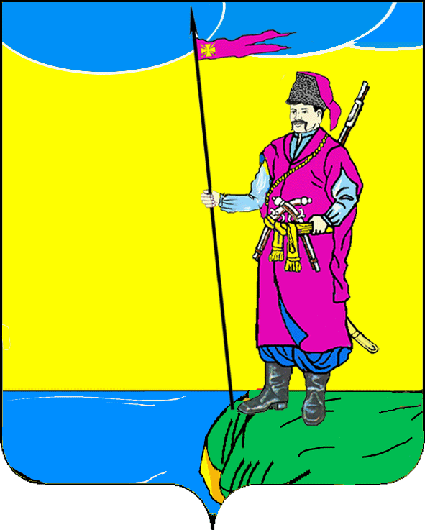 АДМИНИСТРАЦИЯ ПЛАСТУНОВСКОГО СЕЛЬСКОГО ПОСЕЛЕНИЯ ДИНСКОГО РАЙОНАПОСТАНОВЛЕНИЕот 28.12.2021 г.									№ 314станица ПластуновскаяОб отмене постановлений администрации Пластуновского сельского поселения Динского районаВ целях приведения нормативно-правовых актов Пластуновского сельского поселения Динского района в соответствие с действующим законодательством, руководствуясь Федеральным законом от 06.10.2003г. №131-ФЗ «Об общих принципах организации местного самоуправления в Российской Федерации», Уставом Пластуновского сельского поселения Динского района, администрация Пластуновского сельского поселения Динского района, п о с т а н о в л я е т:1. Отменить постановление администрации Пластуновского сельского поселения Динского от 12.02.2016 г. № 46 «Об утверждении Порядка осуществления финансовым отделом администрации Пластуновского сельского поселения Динского района полномочий по осуществлению внутреннего муниципального финансового контроля в сфере бюджетных правоотношений и в сфере закупок».2. Общему отделу администрации Пластуновского сельского поселения (Шиляева) разместить на официальном сайте Пластуновского сельского поселения в информационно-телекоммуникационной сети «Интернет» www.plastunovskoe.ru. 3. Контроль  исполнения настоящего постановления оставляю за собой.4. Настоящее постановление вступает в силу со дня его подписания.Глава Пластуновскогосельского поселения								С.К. Олейник